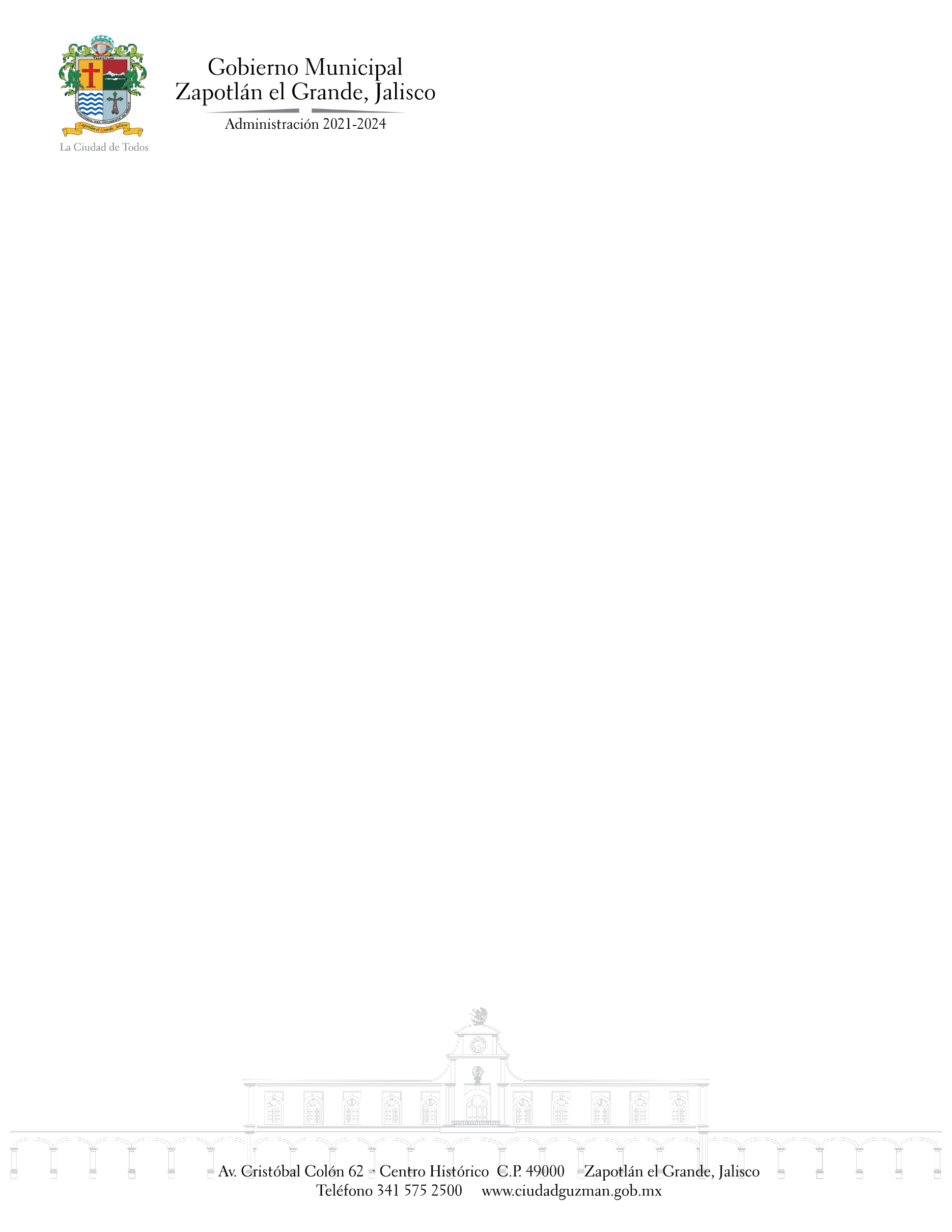 1. Lista de asistencia, verificación de quorum y en su caso aprobación de la orden del día.2. Presentación y en su caso aprobación del plan de trabajo para el 2023.3. Asuntos Varios.4. Clausura.VIGESIMA SEXTA SESIÓN ORDINARIACOMISIÓN EDILICIA PERMANENTE DE HACIENDA PÚBLICA Y PATRIMONIO MUNICIPAL.ORDEN DEL DÍA: